Юбилейные  и знаменательные даты России в 2015 году 2015 год – Год литературы в России (Указ «О проведении в Российской Федерации Года литературы» № 426 от 12 июня 2014 года).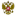  2015 год – Год ветеранов Великой Отечественной войны в Содружестве Независимых Государств. 70 лет Победы в Великой Отечественной войне (Указ "О подготовке и проведении празднования 70-й годовщины Победы в Великой Отечественной войне").1200 лет со времени рождения византийского просветителя Мефодия, создателя славянского алфавита (815-885). 1125 лет со времени рождения киевской княгини Ольги (ок. 890-968). 865 лет со времени рождения русского князя Игоря Святославовича (1150-1202). 795 лет со времени рождения русского князя, полководца А.Я. Невского (ок. 1220-1263). 635 лет Куликовской битве (1380). 560 лет со времени рождения Великого князя Московского Василия II Васильевича Тёмного (1415-1462). 505 лет со времени рождения русского первопечатника И.Ф. Фёдорова (1510-1583).125 лет со времени начала издания Энциклопедического словаря Ф.А. Брокгауза и И.А. Ефрона (1890).120 лет со дня основания Русского музея в Санкт-Петербурге (1895).90 лет со времени основания издательства "Советская энциклопедия" (1925), с 1991 года – "Большая Российская энциклопедия".Январь-2015260 лет со дня основания Московского университета (25 января 1755 года).110 лет со дня Кровавого воскресенья (9 января), дня массового расстрела петербургских рабочих, начала Первой русской революции (1905-1907).1 января – Новогодний праздник1 января – 85 лет со дня рождения поэта А.В. Жигулина (1930-2000).7 января – Православный праздник Рождество Христово8 – 18 января – Святки8 января – День детского кино (с 1998 г.)12 января – 120 лет со дня рождения языковеда, литературоведа В.В. Виноградова (1895-1969), 100 лет со дня рождения поэта, прозаика В.С. Шефнера (1915-2002).13 января – День российской печати.15 января – 220 лет со дня рождения писателя, дипломата А.С. Грибоедова(1795—1829), 165 лет со дня рождения математика С.В. Ковалевской (1850-1891), 90 лет со дня рождения писателя Е.И. Носова (1925–2002). 19 января – Православный праздник – Крещение Господне.19 января – 115 лет со дня рождения поэта М.В. Исаковского (1900-1973).22 января – 575 лет со дня рождения Великого князя всея Руси, положившего начало объединению русских земель Ивана III Васильевича(1440-1505).25 января – День российского студенчества (Татьянин день).29 января – 155 лет со дня рождения писателя А.П. Чехова (1860—1904).Февраль-2015
70 лет Будапештской операции (13 февраля 1945 года).3 февраля – День борьбы с ненормативной лексикой.6 февраля – 175 лет со дня рождения педагога, детского писателя, журналиста А.Н. Острогорского (1840-1917).8 февраля – День российской науки  – День памяти юного героя-антифашиста  – День памяти А. С. Пушкина (1799-1837), 178 лет со дня смерти  – 115 лет со дня рождения писателя Л.В. Успенского (1900-1978).10 февраля – 150 лет со дня рождения литературоведа В.М. Истрина (1865-1937), 125 лет со дня рождения поэта, прозаика и переводчика Б.Л. Пастернака (1890—1960).14 февраля – 160 лет со дня рождения писателя В.М. Гаршина (1855–1888), 80 лет со дня рождения поэта Г.П. Виеру (1935-2009).16 февраля – 22 февраля – Широкая Масленица21 февраля – Международный день родного языка (с 1999 г.)23 февраля – День защитника Отечества. День воинской славы России. День победы Красной Армии над кайзеровскими войсками (1918).23 февраля – 175 лет со дня рождения писателя В.В. Крестовского (1840-1895).24 февраля – 270 лет со дня рождения флотоводца, адмирала, одного из создателей Черноморского флота Ф.Ф. Ушакова (1745-1817), 120 лет со дня рождения писателя В.В. Иванова (1895-1963).28/29 февраля – 95 лет со дня рождения писателя Ф.А. Абрамова (1920–1983).Март-201595 лет со дня открытия Дома печати (3 марта 1920 года).70 лет Верхнесилезской операции (15 марта 1945 года).50 лет со дня первого выхода человека в открытый космос (18 марта 1965 года). Им стал советский космонавт А.А. Леонов.
2 марта – 215 лет со дня рождения поэта Е.А. Баратынского (1800-1844).3 марта – Всемирный день писателя.4 марта – 80 лет со дня рождения писателя, публициста, литературного критика и литературоведа С.Б. Рассадина (1935-2012), 200 лет со дня рождения поэта П.П. Ершова (1815–1869).8 марта – Международный женский день.10 марта – 170 лет со дня рождения 13-го императора Всероссийского Александра III (1845-1894).14 марта – День православной книги.14 марта – 85 лет со дня рождения писателя, журналиста, путешественника В.М. Пескова (1930-2013).20 марта – Международный день счастья (по решению ООН от 29 июня 2012 года).20 марта – 110 лет со дня рождения писательницы В.Ф. Пановой (1905-1973), 100 лет со дня рождения пианиста, культурного и общественного деятеля С.Т. Рихтера (1915—1997).21 марта – Всемирный день поэзии (с 1999 года), Международный день кукольника.25 марта – День работника культуры.27 марта – Международный день театра.27 марта – 100 лет со дня рождения поэтессы, переводчицы В.М. Тушновой(1915-1965).Апрель-2015
70 лет Венской наступательной операции (15 апреля 1945 года).2 апреля – День единения народов,  Международный день детской книги.3 апреля – 95 лет со дня рождения писателя Ю.М. Нагибина (1920–1994).4 апреля – 105 лет со дня рождения писателя Ю.П. Германа (1910-1967).7 апреля – Всемирный день здоровья.8 апреля – 220 лет со дня рождения поэта, публициста, декабриста В.Ф. Раевского (1795-1872).10 апреля – 120 лет со дня рождения поэта В.А. Рождественского (1895-1977).12 апреля – Всемирный день авиации и космонавтики.12 апреля – Православная Пасха. Воскресение Христово.18 апреля – 85 лет со дня рождения писателя, историка, литературоведа Н.Я. Эйдельмана (1930–1989).21 апреля – День местного самоуправления.21 апреля – 280 лет со дня рождения изобретателя И.П. Кулибина (1735-1818).23 апреля – Всемирный день книги и защиты авторского права.23 апреля – 180 лет со дня рождения писателя Н.Г. Помяловского (1835-1863).24 апреля – Международный день солидарности молодежи.25 апреля – Всемирный День породненных городов (последнее воскресенье апреля).29 апреля – Международный день танца.Май-2015110 лет со дня начала Цусимского сражения (27 мая 1905 года).70 лет со дня начала Пражской операции (6 мая 1945 года).70 лет со дня завершения Берлинской операции (8 мая 1945 года).70 лет со дня окончания Великой Отечественной войны 1941-1945 гг. (9 мая 1945 года).60 лет со дня подписания Варшавского договора (14 мая 1955 года).50 лет со дня присвоения Москве звания «Город-герой» (8 мая 1965 года).
 1 мая – День весны и труда.5 мая – 100 лет со дня рождения поэта Е.А. Долматовского (1915—1994).7 мая – 175 лет со дня рождения композитора, дирижёра и педагога П.И. Чайковского (1840-1893).9 мая – День воинской славы России. День Победы в Великой Отечественной войне 1941-1945 гг.15 мая – Международный день семьи (с 1994 г.)16 мая – 105 лет со дня рождения поэтессы О.Ф. Берггольц (1910–1975).18 мая – Международный день музеев.24 мая – День славянской письменности и культуры.24 мая – 110 лет со дня рождения писателя М.А. Шолохова (1905—1984),  75 лет со дня рождения поэта, драматурга, переводчика И.А. Бродского (1940—1996).27 мая – Общероссийский день библиотек.Июнь-201590 лет со дня открытия лагеря "Артек" в Крыму (16 апреля 1925 года).70 лет со дня проведения Парада Победы в ознаменование разгрома фашистской Германии в Великой Отечественной войне 1941 - 1945 годов (24 июня 1945 года).1 июня – Всемирный день родителей. Провозглашен резолюцией 66/292 Генеральной Ассамблеи ООН в 2012 году, этот День ежегодно отмечается в честь родителей во всем мире.1 июня – Международный день защиты детей1 июня – 95 лет со дня рождения поэта Д.С. Самойлова (1920-1990).6 июня – Пушкинский день России. 215 лет со дня рождения русского поэта и писателя А.С. Пушкина (1799-1837 г.),  День русского языка (Отмечается ООН).6 июня – 120 лет со дня рождения героя Гражданской войны в России Н.А. Щорса (1895-1919).8 июня – День социального работника.12 июня – День России12 июня – 95 лет со дня рождения писателя Л.В. Карелина (1920-2005).21 июня – 105 лет со дня рождения поэта А.Т. Твардовского (1910-1971).22 июня – День памяти и скорби, 74 года со дня начала Великой Отечественной войны и обороны Брестской крепости (1941).23 июня – Международный Олимпийский день.26 июня – Международный день борьбы с наркоманией.27 июня – День молодежи.27 июня – 120 лет со дня рождения поэтессы, писательницы И.В. Одоевцевой (1895-1990).Июль-2015245 лет со дня завершения Чесменского боя (7 июля 1770 года).220 лет со дня начала Выборгского морского сражения в Русско-шведской войне 1788-1790 годов (2 июля 1790 года).220 лет со дня начала Керченского морского сражения в Русско-турецкой войне 1787-1791 годов (19 июля 1790 года).70 лет со дня открытия Постдамской конференции стран-участниц антигитлеровской коалиции (17 июля 1945 года).
8 июля – Всероссийский день семьи, любви и верности.10 июля – 125 лет со дня рождения поэтессы, писательницы В.М. Инбер(1890-1972), 110 лет со дня рождения писателя Л.А. Кассиля (1905-1970).13 июля – 95 лет со дня рождения писателя А.Г. Адамова (1920-1991).20 июля – Международный день шахмат.23 июля – 100 лет со дня рождения поэта М.Л. Матусовского (1915—1990).24 июля – День Равноапостольной Святой Великой княгини Ольги Российской.27 июля – День памяти М.Ю. Лермонтова (1814-1841), 174 года со дня смерти писателя.Август-201510 августа – 120 лет со дня рождения писателя М.М. Зощенко (1895-1958).12 августа – 115 лет со дня рождения писателя В.П. Ставского (1900-1943).22 августа – День государственного флага РФ.23 августа – 135 лет со дня рождения писателя А.С. Грина (1880-1932).25 августа – 485 лет со дня рождения русского царя Ивана IV Васильевича(Грозного)(1530-1584).27 августа – День российского кино (с 1980 г.)28 августа – 90 лет со дня рождения писателя-фантаста А.Н. Стругацкого(1925—1991), 90 лет со дня рождения писателя Ю.В. Трифонова (1925—1981).Сентябрь-201570 лет со дня подписания акта о безоговорочной капитуляции Японии. Окончание Второй мировой войны 1939-1945 гг. (2 сентября 1945 года).1 сентября – День знаний.7 сентября – 145 лет со дня рождения писателя А.И. Куприна (1870-1938).8 сентября – Международный день распространения грамотности.12 сентября – День памяти святого благоверного князя Александра Невского.13 сентября – 80 лет со дня рождения детского и юношеского писателя А.А. Лиханова (1935).21 сентября – Международный день мира (с 2002 г.)21 сентября – 255 лет со дня рождения поэта, баснописца И.И. Дмитриева(1760-1837).22 сентября – Всемирный День без автомобилей.22 сентября – 115 лет со дня рождения языковеда С.И. Ожегова (1900-1964).26 сентября – 210 лет со дня рождения поэта Д.В. Веневитинова (1805-1827),100 лет со дня рождения писателя С.С. Смирнова (1915—1976).27 сентября – Всемирный день туризма.29 сентября – 220 лет со дня рождения поэта, декабриста К.Ф. Рылеева(1795-1826),  120 лет со дня рождения поэтессы, критика, переводчика Н.А. Павлович (1895-1980).30 сентября – 140 лет со дня рождения писателя С.Н. Сергеева-Ценского(1875-1958).Октябрь-2015110 лет со дня публикации Манифеста 17 октября 1905 года.
1 октября – Международный день пожилых людей,  Международный день музыки.1 октября – 70 лет со дня рождения актера, драматурга, поэта Н.И. Денисова (1945).3 октября – 120 лет со дня рождения поэта С.А. Есенина (1895—1925).5 октября – Международный день учителя.7 октября – 100 лет со дня рождения поэтессы М.И. Алигер (1915—1992).8 октября – 90 лет со дня рождения писателя, литературоведа А.Д. Синявского (1925-1997).12 октября – 665 лет со дня рождения Великого князя Московского и Владимирского Д.И. Донского (1350-1389).13 октября – 135 лет со дня рождения поэта, писателя, переводчика С. Чёрного (1880-1932).14 октября – Покров Пресвятой Богородицы.14 октября – 175 лет со дня рождения публициста, литературного критика Д.И. Писарева (1840-1868).20 октября – 85 лет со дня рождения писателя-фантаста, публициста Е.И. Парнова (1935-2009).22 октября – 145 лет со дня рождения писателя И.А. Бунина (1870-1953), 90 лет со дня рождения поэта, литературоведа Е.М. Винокурова (1925-1993).26 октября – 135 лет со дня рождения поэта, писателя А. Белого (1880-1934).30 октября – 95 лет со дня рождения писателя В.Л. Кондратьева (1920-1993).Ноябрь-201570 лет со дня начала Нюрнбергского процесса 1945-1946 (20 ноября 1945 года).
3 ноября – 120 лет со дня рождения поэта Э.П. Багрицкого (1895-1934).4 ноября – День народного единства. День освобождения Москвы силами народного ополчения под руководством Кузьмы Минина и Дмитрия Пожарского от польских интервентов (1612 год). Победа, сохранившая святую Русь.7 ноября – День Октябрьской революции (1917 г.) День проведения военного парада на Красной площади в городе Москве в ознаменование двадцать четвертой годовщины Великой Октябрьской социалистической революции (1941 год).9 ноября – 130 лет со дня рождения поэта В.В. Хлебникова (1885—1922).20 ноября – Всемирный день ребенка.24 ноября – 285 лет со дня рождения полководца А.В. Суворова (1730-1800).25 ноября – 205 лет со дня рождения врача Н.И. Пирогова (1810-1881).26 ноября – Всемирный день информации.26 ноября – 85 лет со дня рождения поэта и писателя В.С. Короткевича(1930-1984).27 ноября – 175 лет со дня рождения поэта А.Н. Апухтина (1840-1893).28 ноября – 135 лет со дня рождения поэта и драматурга А.А. Блока (1881-1921), 100 лет со дня рождения поэта, прозаика и драматурга К.М. Симонова (1915—1979).29 ноября – 125 лет со дня рождения литературоведа Б.В. Томашевского(1890-1957), 110 лет со дня рождения писателя Г.Н. Троепольского (1905-1995).29 ноября – День матери России.Декабрь-2014290 лет со дня открытия Российской академии наук (1725).190 лет со дня восстания декабристов (14 декабря 1825 года).1 декабря – Всемирный день борьбы со СПИДом.3 декабря – Международный день инвалидов.4 декабря – 190 лет со дня рождения поэта А.Н. Плещеева (1825-1893).5 декабря – 195 лет со дня рождения поэта, переводчика А.А. Фета (1820—1892).10 декабря – День прав человека.12 декабря – День Конституции РФ.12 декабря – 110 лет со дня рождения писателя В.С. Гроссмана (1905-1964),105 лет со дня рождения писателя Е.З. Воробьева (1910-1991).17 декабря – 90 лет со дня рождения поэта, прозаика К.Я. Ваншенкина(1925-2012).18 декабря – 80 лет со дня рождения писателя С.Н. Есина (1935).19 декабря – 185 лет со дня рождения писателя Д.Л. Мордовцева (1830-1905),  105 лет со дня рождения писателя, поэта Н.М. Грибачёва (1910-1992).21 декабря – 115 лет со дня рождения драматурга В.В. Вишневского (1900-1951).23 декабря – 90 лет со дня рождения писателя В.А. Курочкина (1925-1976).